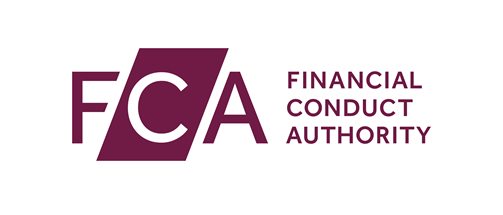 The Money Laundering, Terrorist Financing and Transfer of Funds (Information on the Payer) Regulations 2017 – MLR Individual Form Notes

Application form for an MLR Individual of an Annex I Financial InstitutionIf the MLR Individual has more than one previous name (surname or forenames), passport number or nationality, or is known by any other names, provide details in Section 5.	1.1	Title (eg Mr, Mrs, Ms, etc)No additional notes	1.2	SurnameNo additional notes	1.3	ALL forenamesNo additional notes	1.4	Name commonly known byIf the MLR Individual is commonly known by a different name from that on their passport or National Insurance card, then put this name here. This may include, for example, a shortened version of their full name or where they are known by a middle name or names given because of, for example, religious or other reasons. If the individual has more than one alternative name, please give all other names they are known by in Section 5.	1.5	Date of birth (dd/mm/yyyy)No additional notes	1.6	National Insurance numberNo additional notes	1.7	Previous nameIf the MLR Individual has changed their name (surname or forenames), for example due to marriage, then please put this previous name in the box. If the MLR Individual has more than one previous name, please provide details of all the previous names in Section 5.	1.8	Date of name change (dd/mm/yyyy)No additional notes	1.9	NationalityIf the individual has more than one nationality, please provide details in Section 5 of all the nationalities they hold and the reasons for this.	1.10	Passport number (if National Insurance number not available)No additional notes1.11	Place of birthNo additional notes	1.12/1.13	Private addressA full 5 year history for United Kingdom addresses must be given for the MLR Individual. Any gaps must be fully explained or a statement provided in either the address history or Section 5 of the MLR Individual Form.If any gaps are as a result of the MLR Individual being resident outside the UK, please state this and give details of where the MLR Individual lived during this period. The MLR Individual can provide a written statement if this is simpler, which should be attached to the MLR Individual Form.	2.1	Name of applicant firm (or MLR Individual if sole trader) making the applicationNo additional notes	2.2	FCA Firm Reference Number (FRN)No additional notes	2.3	Who should be the FCA contact at the applicant firm in relation to this application?The firm must give contact details for any questions we may have about with the application, including a telephone contact number and email address.3.1		Nature of the arrangement between the MLR Individual and the Annex I Financial InstitutionThe firm must tick the box in 3.1 that most accurately describes the position to be held by the MLR Individual.Regulation 21(1)(a) requires that any firm subject to the Regulations appoint one individual who is a member of the Board of directors (or if there is no Board, of its equivalent management body) or of its senior management who is responsible for overseeing compliance with the MLRs. Given the importance of this role we require this person to complete this form. All firms subject to the Regulations must nominate someone in their organisation to report any suspicious activity that the firm identifies to the National Crime Agency (NCA). This individual also needs to complete this form. You can find more information on reporting SARs on the NCA’s website, http://nationalcrimeagency.gov.uk/. Answer the question by ticking the relevant ‘yes’ or ‘no’ box. If the answer to any of the questions is ‘yes’, give complete details in Section 5 and attach relevant supporting documentation.Terms used:Criminal proceedings – includes any proceedings from the point at which an MLR Individual or a firm is charged with a criminal offence to the point at which they are sentenced.Conviction – includes any absolute or conditional discharge orders made against the person concerned.Judgement debt – a court judgment or order requiring a payment of money to be made by the MLR Individual or by a firm at which the MLR Individual previously held a position of significant influence.Position of responsibility – includes acting as a partner, director, senior manager responsible for compliance with the regulations under Regulation 21(1)(a), the nominated officer appointed under Regulation 21(3), a beneficial owner or otherwise performing a role of similar influence or responsibility.Regulated activities – includes not only activities regulated by the FCA under FSMA, but also the Payment Services Regulations 2017 and Electronic Money Regulations 2011. It also includes activities regulated by other regulatory bodies (see definition of regulatory body below).Regulatory body – for the purposes of this form, a regulatory body includes, but is not limited to, the following:a self-regulatory organisation – including Investment Management Regulatory Organisation (IMRO), Securities and Futures Agency (SFA), Personal Investment Authority (PIA), Life Assurance and Unit Trust Regulatory Organisation (LAUTRO), Financial Intermediaries, Managers and Brokers Regulatory Association (FIMBRA), Association of Futures Brokers and Dealers Limited (AFBD), The Securities Association Limited (TSA)a statutory body, including the Financial Conduct Authority (FCA), Prudential Regulation Authority (PRA), Financial Services Authority (FSA), Securities and Investments Board (SIB), the Society of Lloyd's, the Registry of Friendly Societies, the Friendly Societies Commission, the Building Societies Commission, the Bank of England, HMRC, the Treasury – Insurance Directorate (formerly the DTI) and the recognised bodiesthe National Crime Agency (NCA)/Serious Organised Crime Agency (SOCA) or the Serious Fraud Organisation (SFO) or any police bodya designated professional body (a professional body designated by the Treasury under section 326A of the Financial Services and Markets Act 2000); or the equivalent of any of these regulatory bodies overseas.Part A – Criminal and Civil proceedingsQuestions 4.1 to 4.7 deal with any matters relating to criminal proceedings (any matters from being charged up to and including sentencing) and criminal convictions. Please note that the MLR Individual is not required to disclose any convictions that are regarded as 'spent' under the Rehabilitation of Offenders Act 1974.This section also covers civil disputes and litigation, including those that have resulted in the court requiring the MLR Individual (or a firm at which they held a position of significant responsibility) to pay money to someone.Where the answer to any of the questions is ‘Yes’, full details must be provided in Section 5 and on additional sheets attached to the MLR Individual Form where necessary. It is important that we have all the details about the particular matter in the MLR Individual Form. You should provide complete and accurate details even if the information is already known to the FCA or is in the public domain.	4.1	Has the MLR Individual ever been convicted of an offence listed in Part B: Relevant Offences, in the UK or of an equivalent offence in another country?This question requires disclosure of criminal convictions from any offence listed in Part B: Relevant Offences; they should be disclosed even if the conviction was overseas.	4.2	Is the MLR Individual presently charged with any of the offences listed in Part B: Relevant Offences?No additional notes4.3	Has the MLR Individual ever been adjudged bankrupt, or has sequestration of your estate been awarded, and (in either case) not discharged?These questions cover all circumstances in which anyone started bankruptcy proceedings (or, in Scotland, ‘sequestration’ of the MLR Individual’s estate) against the MLR Individual. It also includes circumstances where the MLR Individual began such proceedings themselves.4.4	Is the MLR Individual subject to a disqualification order under the Company Directors Disqualification Act 1986?No additional notes4.5	Is, or has, the MLR Individual been subject to a confiscation order under the Proceeds of Crime Act 2002?No additional notes4.6	Has the MLR Individual previously held a position of ownership or control in another business subject to money laundering regulations?No additional notes4.7	If you have answered ‘Yes’ to any of the questions in Part A above, please give full details in Section 5. Tick this box to confirm that you have provided full details, including date(s) and offences(s) as applicable.No additional notesPart B – Relevant OffencesThis is a list of the relevant offences within Schedule 3 of the Regulations and there are no questions to answer within this Section.5.1	If there is any other information the MLR Individual or the firm considers may be relevant to the application, it must be included here.Please also include here any additional information indicated in previous Sections of the form.If there is insufficient space, please continue on a separate sheet of paper and clearly identify the Section and question to which the additional information relates.This Section provides space for any additional information. It should be used to disclose additional information about ‘Yes’ answers in Section 4 of the form. It should also be used to provide any information which is not a response to a specific question in Section 4, but is relevant to the consideration of fitness and propriety. You must also provide relevant documents, such as evidence of the settlements of County Court Judgments.This section contains declarations which must be signed by both an appropriate individual for the firm or applicant submitting the application and the MLR Individual. Signatures must not be dated more than 3 months before the date of submitting the application.The FCA considers that an appropriate individual would either be an individual defined as a MLR Individual as defined in Section 3: Arrangements or someone to whom the firm has delegated the authority to notify the FCA. If this authority has been delegated, the firm should keep records of those individuals authorised to sign on behalf of the applicant (ie the applicant for registration as an Annex I Financial Institution). All signatures submitted on forms should be originals.31
Personal identification details2Firm identification details3Arrangements4Fitness and Propriety5Supplementary information6Declarations and signatures